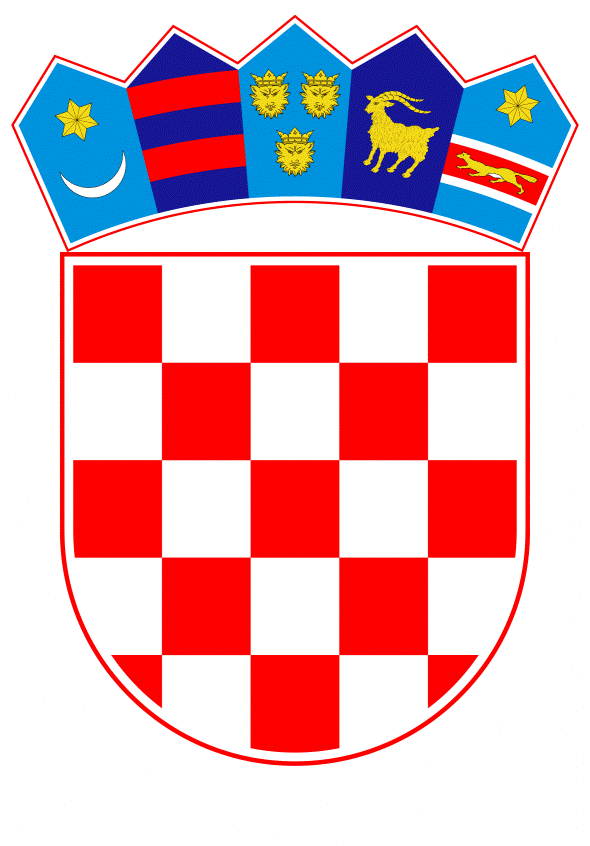 VLADA REPUBLIKE HRVATSKEZagreb, 5. lipnja 2023.____________________________________________________________________________________________________________________________________________________Banski dvori | Trg Sv. Marka 2  | 10000 Zagreb | tel. 01 4569 222 | vlada.gov.hrPRIJEDLOGNa temelju članka 31. stavka 3. Zakona o Vladi Republike Hrvatske („Narodne novine“, br. 150/11., 119/14., 93/16., 116/18. i 80/22.) Vlada Republike Hrvatske je na sjednici održanoj   ________ 2023. donijela Z A K L J U Č A K	Daje se prethodna suglasnost predstavniku Vlade Republike Hrvatske za prihvaćanje amandmana Kluba zastupnika HDZ-a u Hrvatskome saboru, od 1. lipnja 2023., na Konačni prijedlog zakona o dopuni Zakona o međunarodnom privatnom pravu, i to:-	na članak 71.a, na način da se u stavku (1) ovoga članka iza riječi: „priznat će se“, dodaju riječi: „nakon što sud diplomatskim putem provjeri autentičnost te odluke i“.KLASA: URBROJ: Zagreb,  PREDSJEDNIK   								      mr. sc. Andrej PlenkovićO B R A Z L O Ž E N J E  	Na sjednici Hrvatskoga sabora održanoj 1. lipnja 2023. Klub zastupnika HDZ-a podnio je sljedeći amandman na Prijedlog Zakona o dopuni Zakona o međunarodnom privatnom pravu, s Konačnim prijedlogom zakona: I. Na članak 71.aČlanak 71.a mijenja se na način da se da se u stavku (1) ovog članka iza riječi „priznat će se“, dodaju riječi „ nakon što sud diplomatskim putem provjeri autentičnost te odluke „i“.Predlaže se prihvaćanje navedenog amandmana. Slijedom navedenog, predlaže se da Vlada Republike Hrvatske donese zaključak kojim se daje prethodna suglasnost za prihvaćanje amandmana Kluba zastupnika HDZ-a  na članak 71.a Konačnog prijedloga zakona o dopuni Zakona o međunarodnom privatnom pravu.   Predlagatelj:Ministarstvo pravosuđa i upravePredmet:Prijedlog zaključka o davanju prethodne suglasnosti predstavniku Vlade Republike Hrvatske za prihvaćanje amandmana drugih predlagatelja na Konačni prijedlog zakona o dopuni Zakona o međunarodnom privatnom pravu